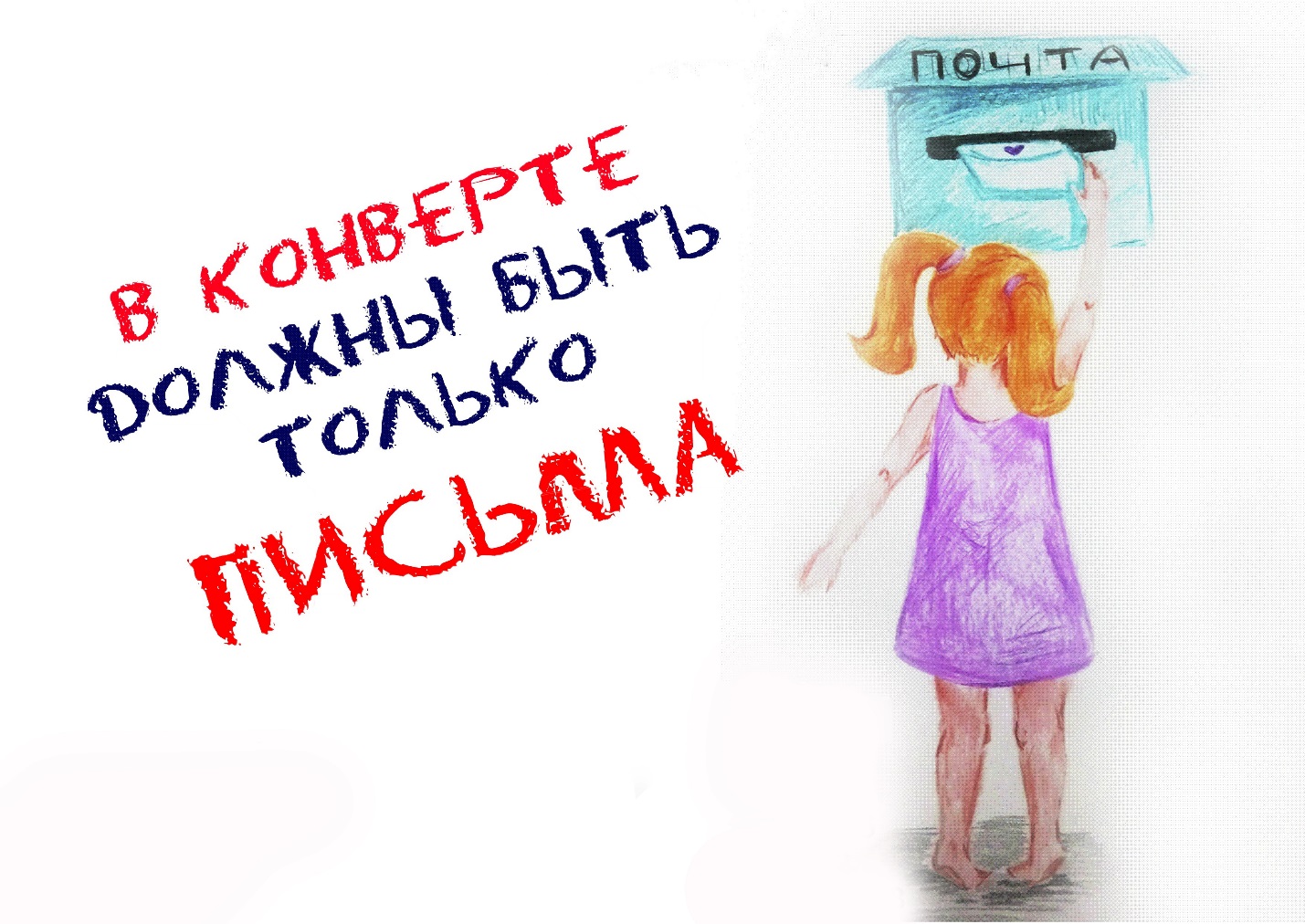 Специальная линия «Нет коррупции!» www.zakon.gov.spb.ru/hot_lineО прочих правонарушениях Вы можете сообщить непосредственно в исполнительные органы государственной власти Санкт-Петербурга (http://gov.spb.ru/gov/otrasl/), в том числе в администрации районов Санкт-Петербурга (http://gov.spb.ru/gov/terr/), в рамках их компетенции или в правоохранительные органы (http://zakon.gov.spb.ru/info).Информации, поступившей на линию «Нет коррупции!», обеспечивается конфиденциальный характер. Не является разглашением сведений, содержащихся в обращении, направление обращения в государственный орган, орган местного самоуправления или должностному лицу, в компетенцию которых входит решение поставленных в обращении вопросов